The draft time management plan of the Conference is attached.Changes: Heads of delegation meeting will start at 1000 hours on Monday, 29 October.Opening Ceremony will start at 1200 hours on Monday, 29 October.Houlin ZHAO 
Secretary-GeneralPRELIMINARY pp-18 draft time management plan (29 October – 16 november 2018) Plenipotentiary Conference (PP-18)
Dubai, 29 October – 16 November 2018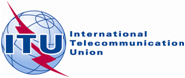 Revision 3 to 
Document ADM/2-E28 October 2018English onlyNote by the Secretary-GeneralNote by the Secretary-GeneralDRAFT TIME MANAGEMENT PLANDRAFT TIME MANAGEMENT PLANWEEK 1WEEK 2WEEK 329 October5 November12 NovemberMONDAY10.0012.001000 - Heads of Delegation Meeting
1200 - Opening Ceremony09.30–12.30Plenary (1.5h):
- Elections: RRB & Council followed byCommittee 5 (1.5h)Committee 6 (1.5h)08.30Steering CommitteeMONDAY10.0012.001000 - Heads of Delegation Meeting
1200 - Opening Ceremony09.30–12.30Plenary (1.5h):
- Elections: RRB & Council followed byCommittee 5 (1.5h)Committee 6 (1.5h)09.30–12.30Committee 6  (3h)Committee 5 (1.5h) followed byWG-PL (1.5h)MONDAY14.30–17.30First Plenary (3h): - Conference structure, committee set-up, chairmanship, allocation of documents, org. of work- Other organizational matters- Set definitive upper limit of contributory unit - Set deadline for definitive choice of class of contribution- Policy statements14.30–17.30WG-PL  (1.5h)Committee 5 (1.5h)  followed byCommittee 6 (1.5h)14.30–17.30Plenary (1.5h)followed by Committee 5 (1.5h)Committee 3 (end) (1.5h)MONDAY17.30Steering Committee14.30–17.30WG-PL  (1.5h)Committee 5 (1.5h)  followed byCommittee 6 (1.5h)14.30–17.30Plenary (1.5h)followed by Committee 5 (1.5h)Committee 3 (end) (1.5h)30 October6 November13 NovemberTUESDAY09.30–12.30Plenary (3h):
- Policy statementsWG-PL (1.5h) followed by Committee 5 (1.5h)09.30–12.30Plenary (1.5h)followed by Committee 6  (1.5h)WG-PL (1.5h)09.30–12.30Plenary (1.5h)followed by Committee 6 (end) (1.5h)TUESDAY14.30–17.30Plenary (3h):
-Policy statementsCommittee 2 (3h)Committee 6 (3h)14.30–17.30Committee 5 (1.5h)followed byWG-PL (1.5h)14.30–17.30WG-PL (end) (1.5h)followed by Committee 5 (end) (1.5h)TUESDAY14.30–17.30Plenary (3h):
-Policy statementsCommittee 2 (3h)Committee 6 (3h)17.30Steering Committee17.30Steering Committee31 October7 November14 NovemberWEDNESDAY09.30–12.30Plenary (3h):
- Policy statementsCommittee 3 (3h)WG-PL (3h)09.30–12.30Committee 2 (end)  (3h)Committee 6 (3h)09.30–12.30Plenary (3h):
- Committee 3 report to PLWEDNESDAY14.30–17.30Plenary(3h):
- Policy statementsCommittee 5 (1.5h) followed byCommittee 6 (1.5h)14.30–17.30Committee 5 (3h)WG-PL (3h)14.30–17.30Plenary (3h)WEDNESDAY23.59 GVA timeProposed deadline for definitive choice of class of contribution14.30–17.30Committee 5 (3h)WG-PL (3h)14.30–17.30Plenary (3h)1 November8 November15 NovemberTHURSDAY09.30–12.30Plenary (3h):
- Elections: SG & DSG- Policy statementsWG-PL (1.5h, start at 11.00)09.30–12.30Committee 6 (3h)Committee 5 (3h)09.30–12.30Plenary (3h)THURSDAY14.30–17.30Plenary (3h):
- Policy statements
- Elections: SG/DSG cont. or DirectorsCommittee 6 (1.5h, start at 16.00)14.30–17.30WG-PL (1.5h)followed by Plenary (1.5h):
- Committee 2 report to PL14.30–17.30Plenary (3h)THURSDAY17.30Steering Committee17.30Steering Committee14.30–17.30Plenary (3h)2 November9 November16 NovemberFRIDAY09.00–12.00Plenary (1.5h):
- Elections: Directors (cont.) - Policy statementsfollowed by Committee 5 (1.5h)WG-PL (1.5h)09.00–12.00Committee 6 (3h)Committee 5 (3h)09.00Plenary (0.5h)FRIDAY09.00–12.00Plenary (1.5h):
- Elections: Directors (cont.) - Policy statementsfollowed by Committee 5 (1.5h)WG-PL (1.5h)09.00–12.00Committee 6 (3h)Committee 5 (3h)09.30–12.00Extraordinary session of the Council (2.5h)FRIDAY14.30–17.30Plenary (3h):
- Policy statements - Elections: Directors cont. Committee 6 (1.5h, start at 16.00)14.30–17.30WG-PL (3h)14.30–17.30Plenary (3h):
- Signing and closing ceremonies